1.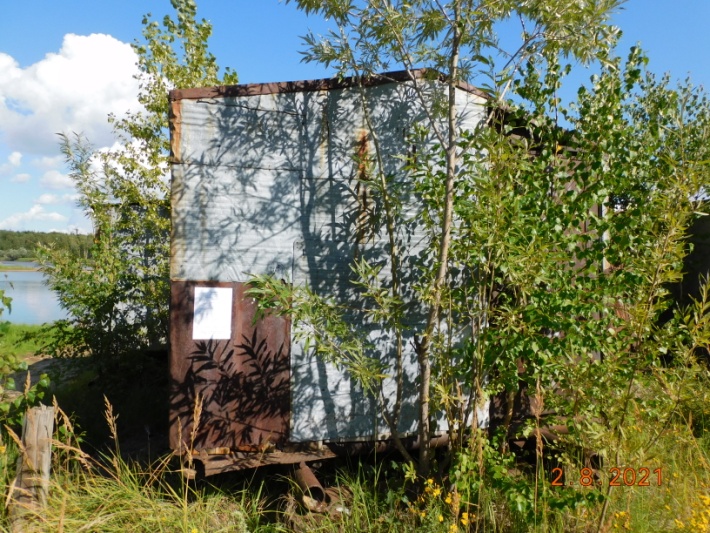 2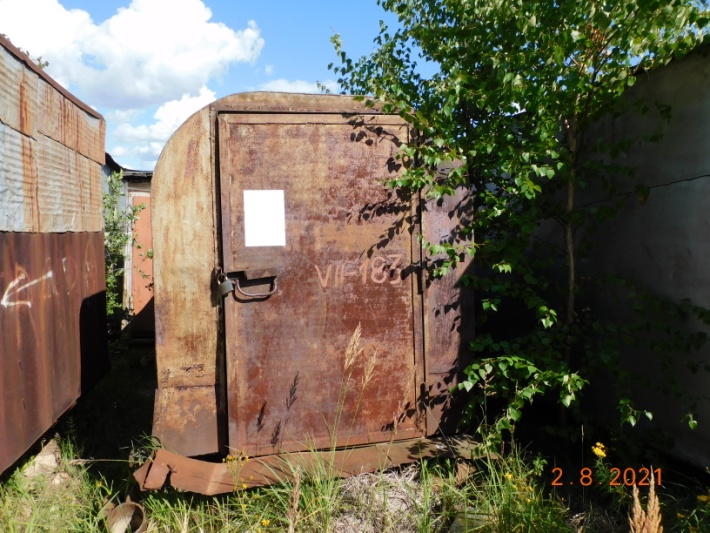 3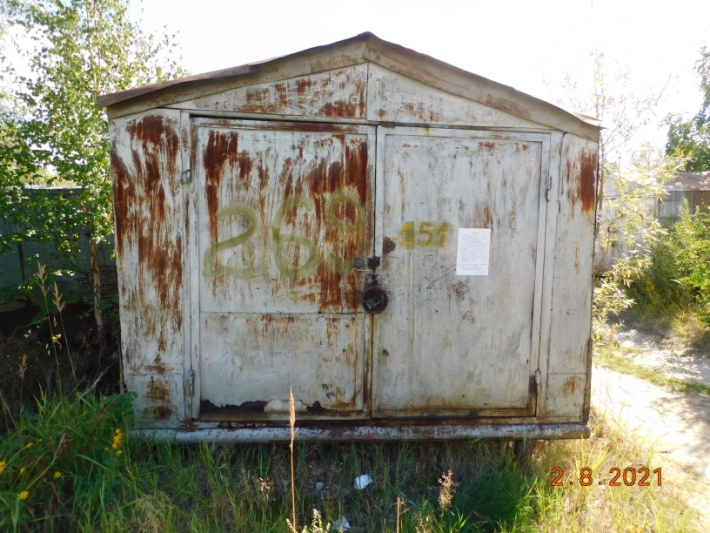 4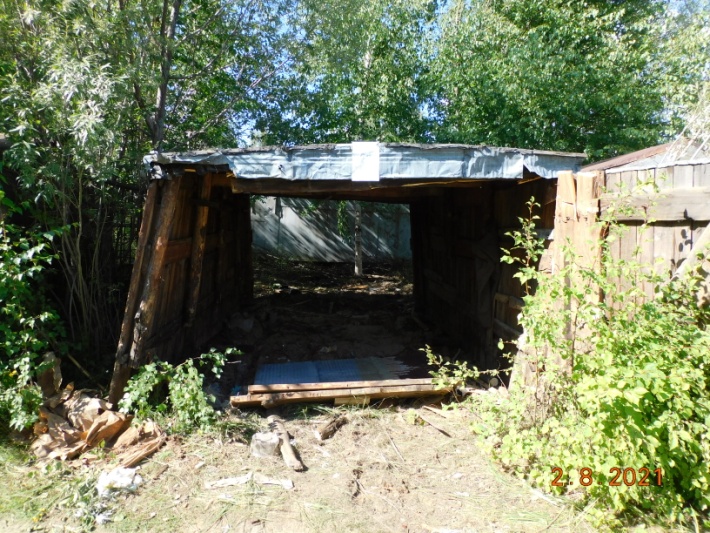 5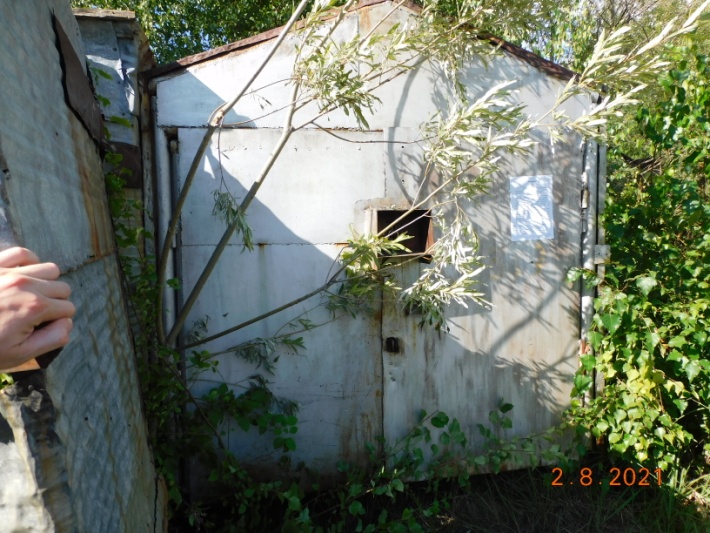 6 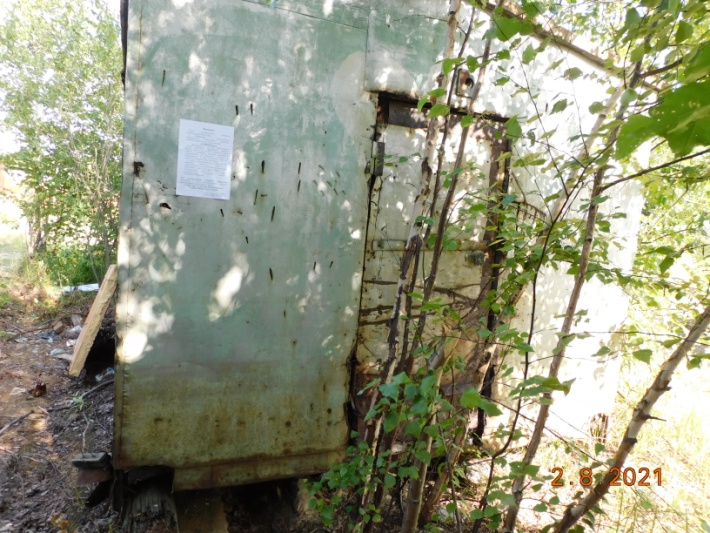 7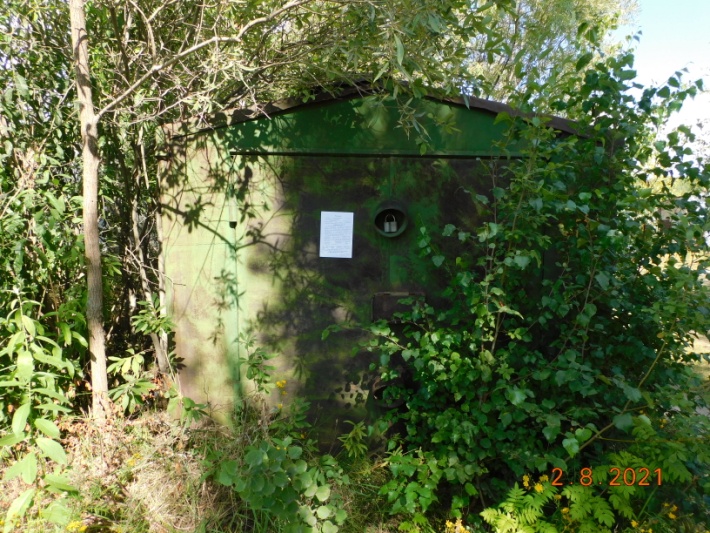 8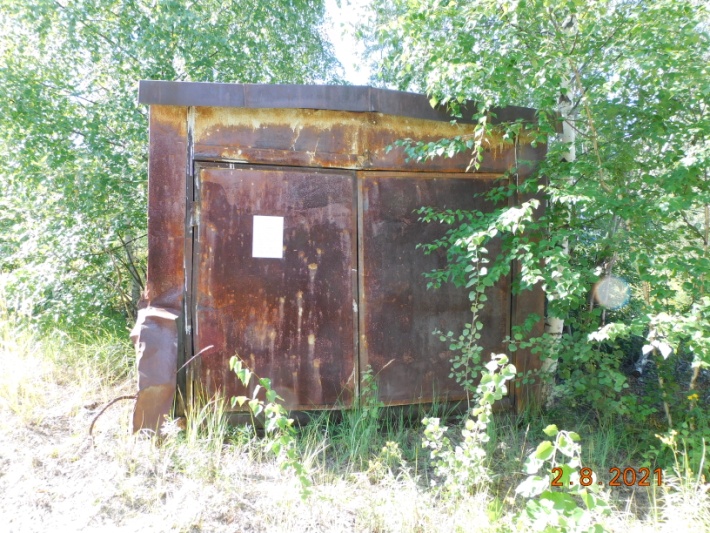 9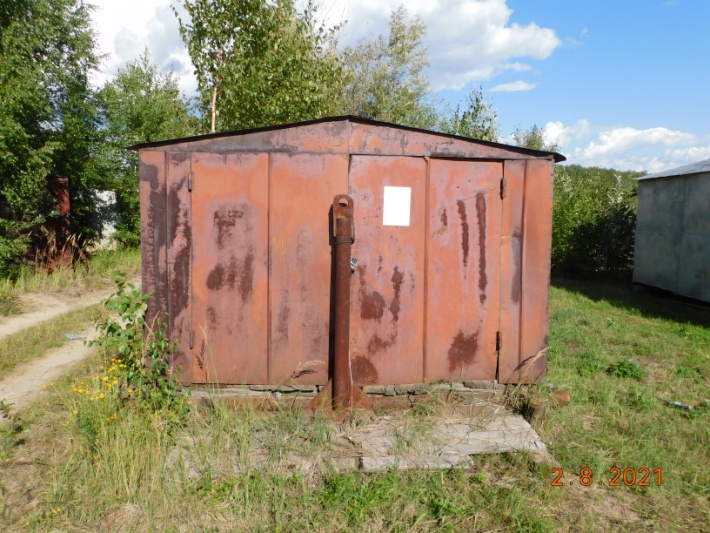 10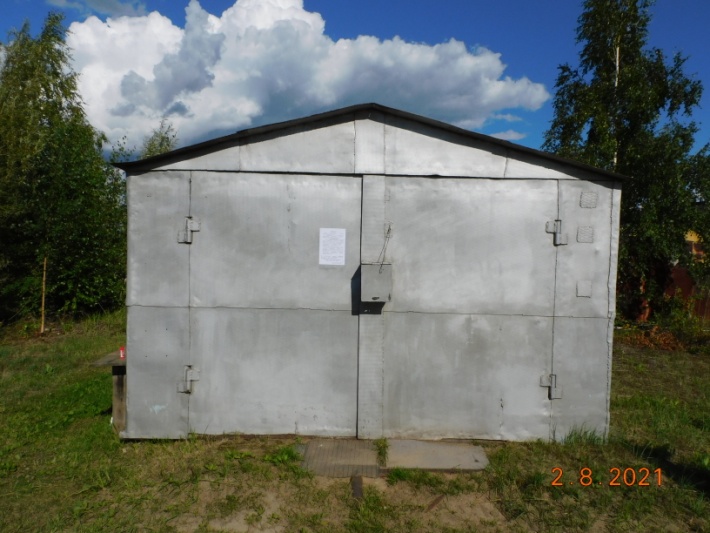 11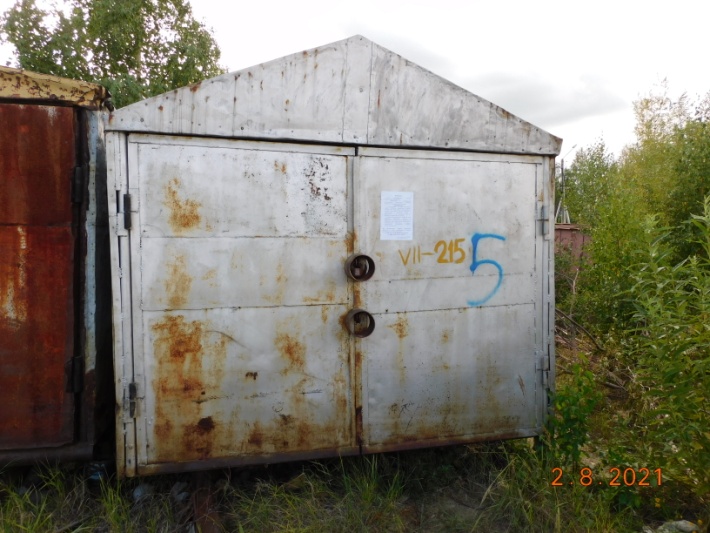 12 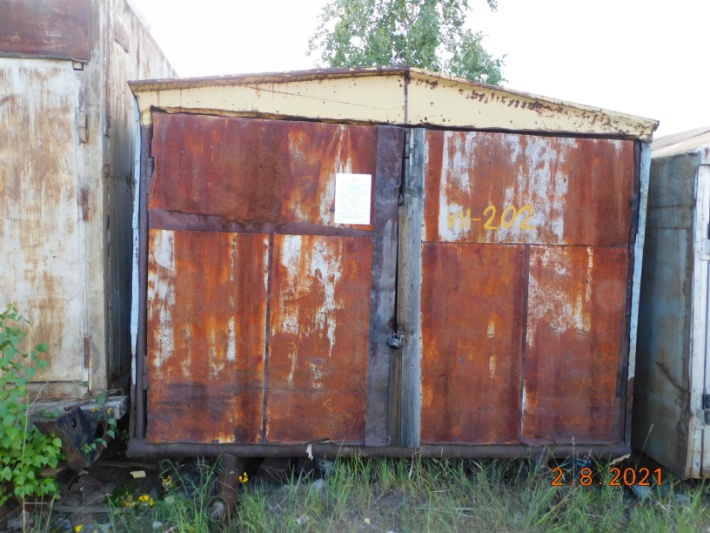 13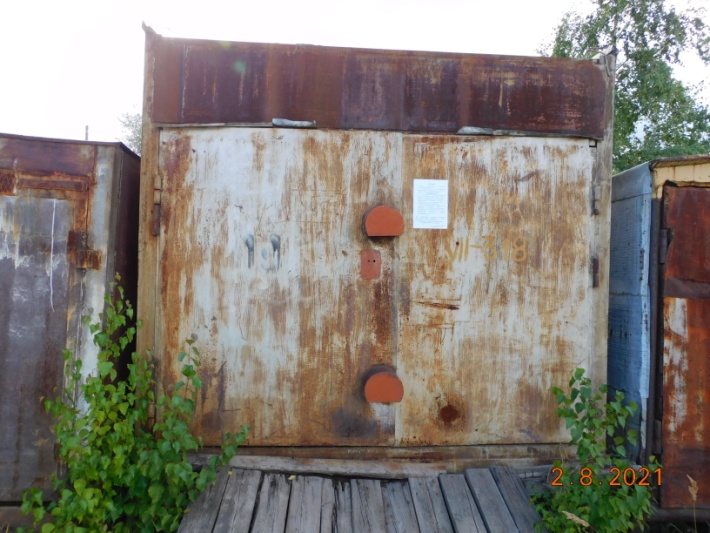 14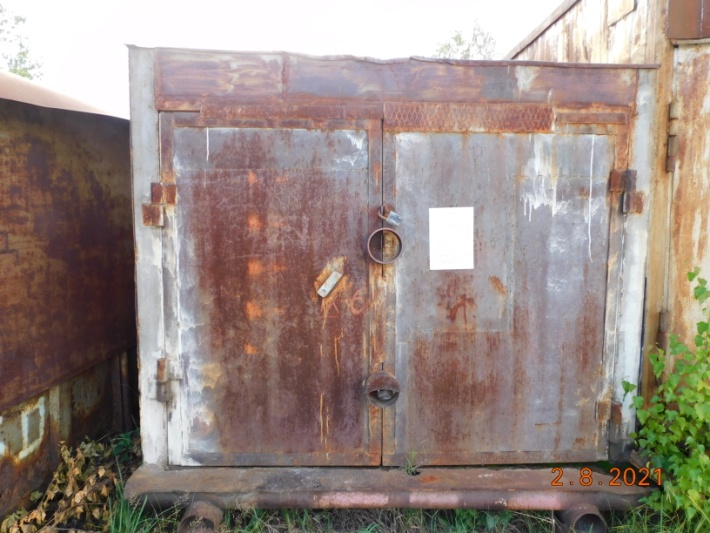 15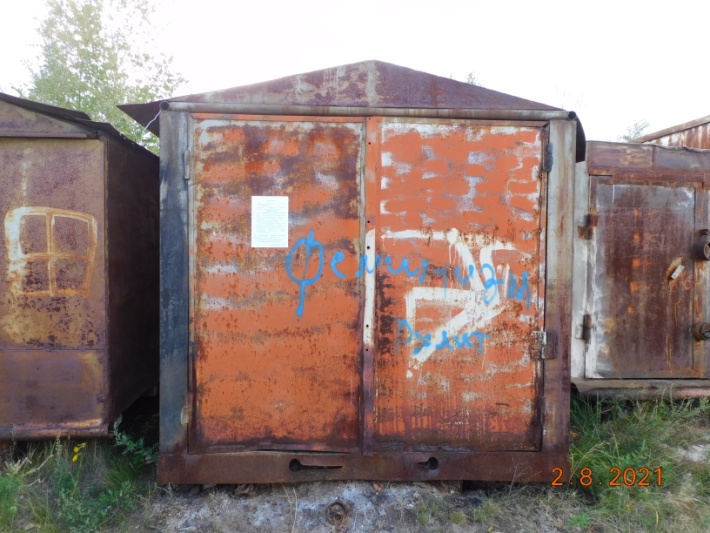 16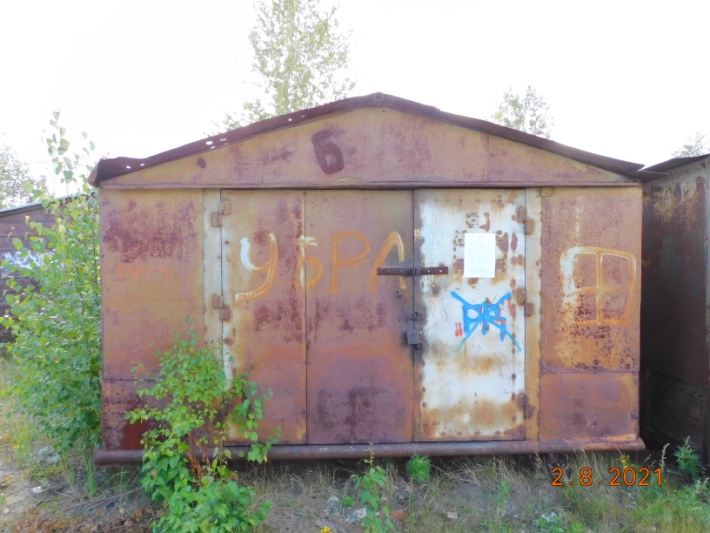 17 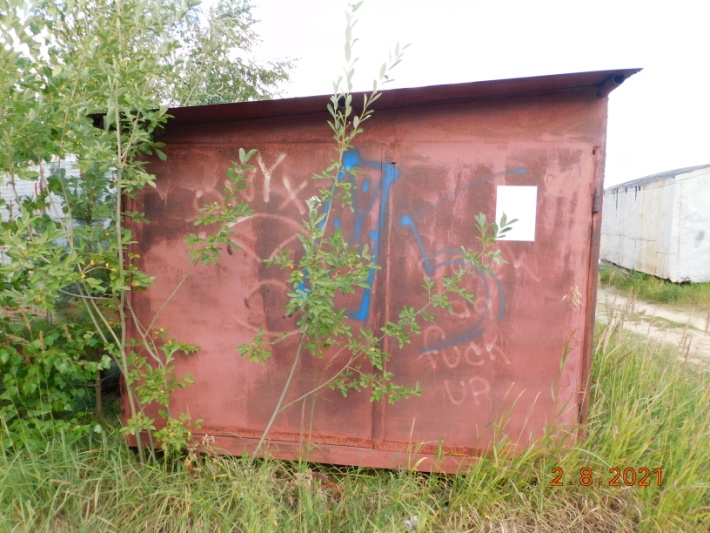 18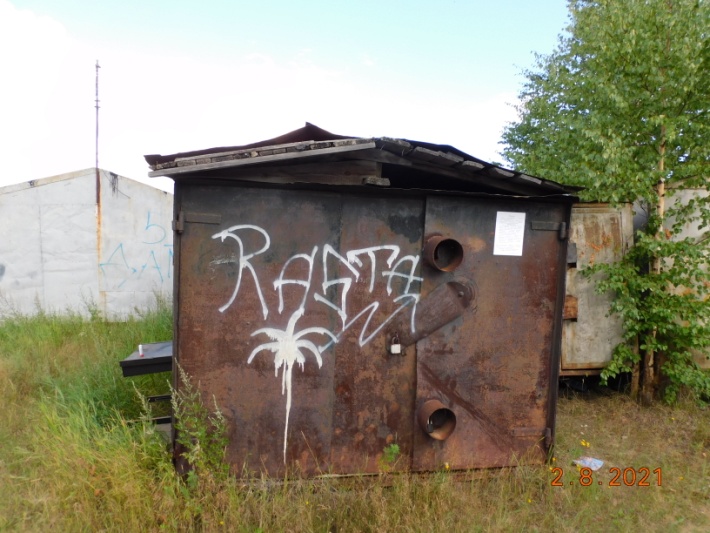 19 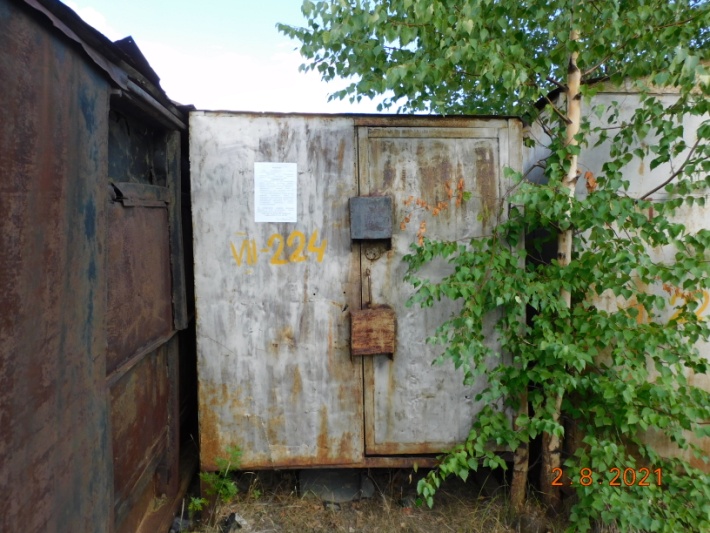 20 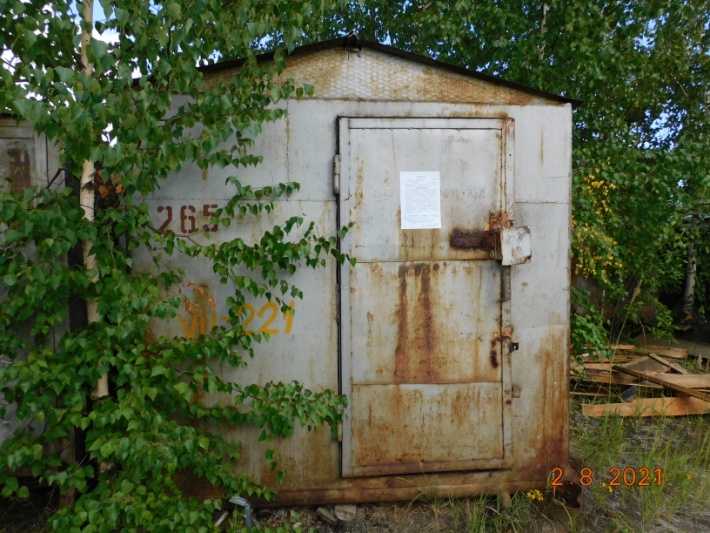 21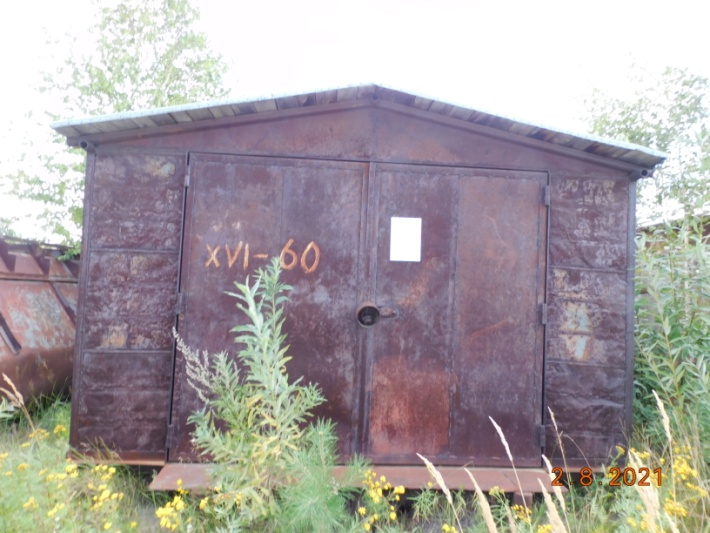 22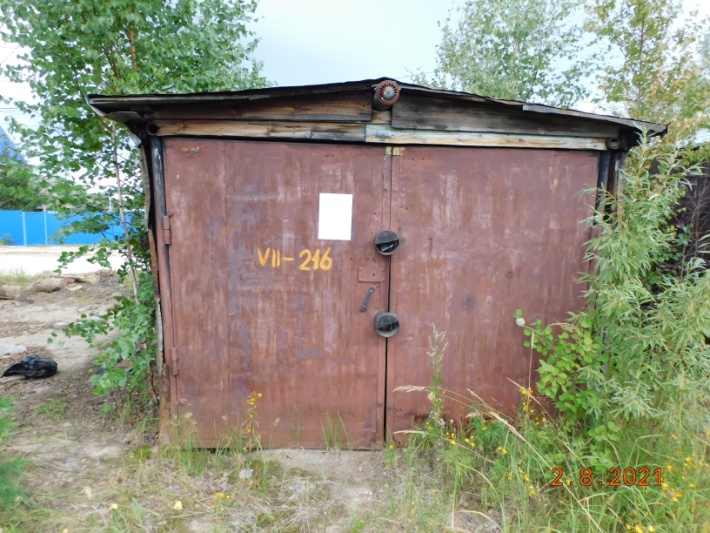 23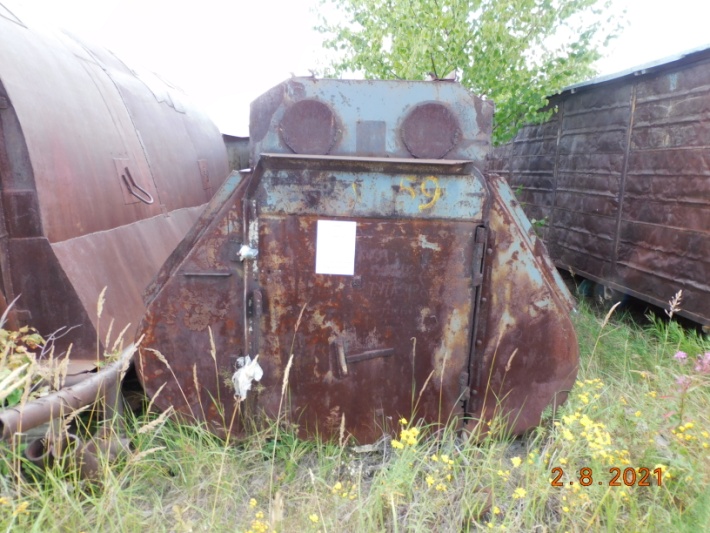 24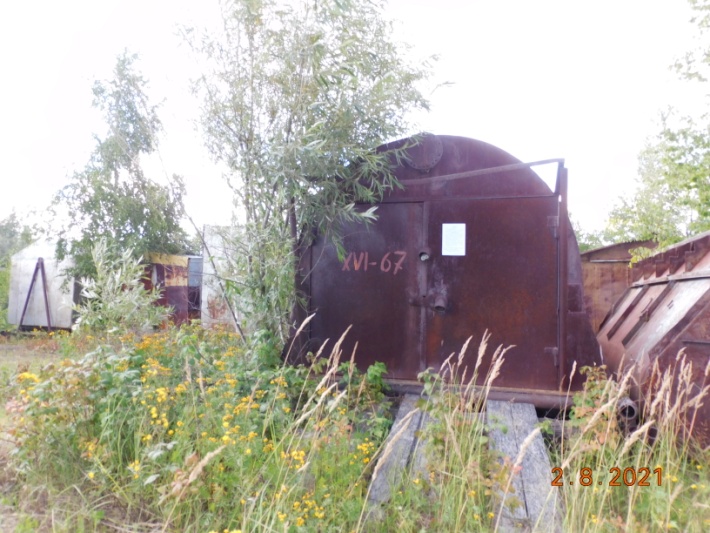 25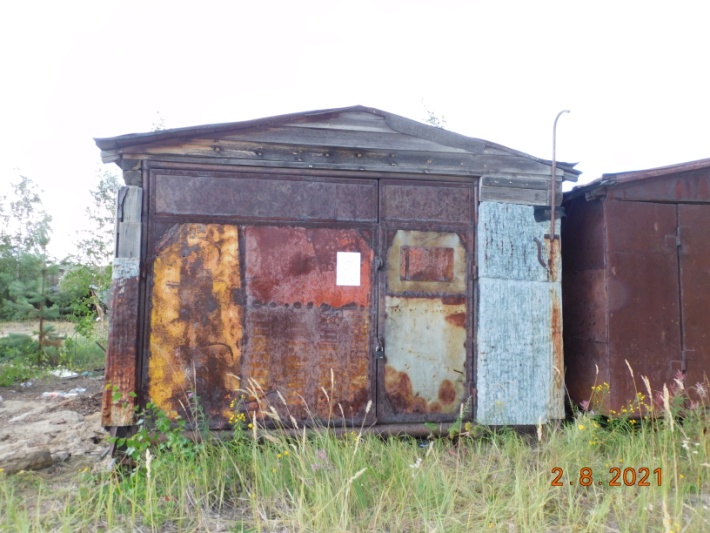 26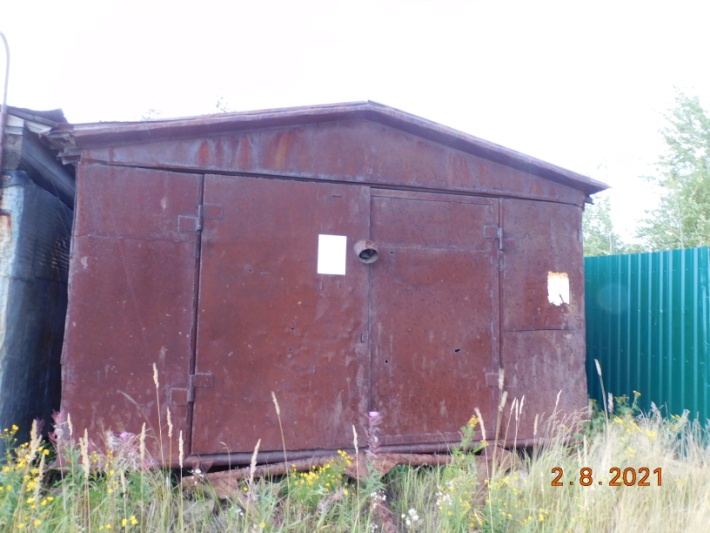 